UN ANNO DI CCR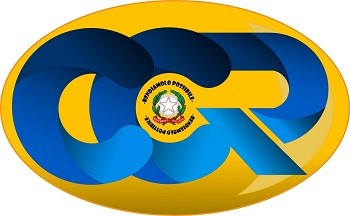 In occasione della Festa della Repubblica inaugura la mostra del CCR 2020/2021: disegni, immagini e cartelloni esposti nell’atrio del palazzo comunale, a raccontare idee, sogni e progetti sviluppati negli ambiti di Ambiente, Sport e tempo libero, Cittadinanza attiva e solidarietà, Scuola e cultura.La mostra è stata ideata dalla consigliera comunale Morena Campidelli, in collaborazione con gli insegnanti e il Dirigente Scolastico Catia Valzania dell’Istituto Comprensivo di Savignano sul Rubicone.La mostra sarà visitabile al pubblico nell’atrio del palazzo comunale dal 3 giugno fino al 30 giugno, negli orari di apertura degli uffici comunali, dal lunedì al venerdì dalle 8:00 alle 13:00 e il sabato dalle 9:00 alle 12:00. Ecco i progetti dell'annata 2020/2021 per ciascuna delle quattro commissioni che saranno visibili.Per il filone Ambiente le classi 2^ G e 1^ B della scuola secondaria di primo grado “Giulio Cesare” hanno elaborato una serie di grafiche per la realizzazione di cartelli dedicati agli insetti impollinatori destinati a parchi o luoghi naturali come il margine del fiume Rubicone; la classe 5^ B della scuola primaria “Ilario Fioravanti” ha elaborato disegni da apporre su cestini per la spazzatura da posizionare all’ingresso di ciascun plesso scolastico e cartelli informativi per le aree di sgambamento cani.Per il filone Sport e tempo libero sono stati presentati un progetto di riqualificazione del parco della scuola primaria “Dante Alighieri” con allestimento di canestri da basket e di una rete da pallavolo e richiesta la riqualificazione dello skatepark di via Bernardini, da parte delle classi 5^ A e 5^ B.Per l’area Cittadinanza attiva e solidarietà è stato promosso un incontro con la locale associazione “Amici di don Baronio” con la classe 5^  della scuola primaria “Gianni Rodari”, e ideato un progetto di migliorìa dello spazio esterno della scuola “Aldo Moro”, da parte delle classi 5^ A, 5^ B e 5^ C.Un’idea di City branding è stato invece il frutto del lavoro per il filone Scuola e cultura, a cura della classe 1^ E della scuola secondaria di primo grado “Giulio Cesare”. Avanzata inoltre la proposta di realizzazione di tende parasole per la scuola “Ilario Fioravanti” e di un progetto di scambio e riuso da parte della classe 5^ A, che non potrà però vedere compimento fino al permanere in vigore delle norme igieniche anti-Covid.